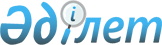 О внесении изменений и дополнений в Соглашение о разделе продукции по Северному Каспию от 18 ноября 1997 годаПостановление Правительства Республики Казахстан от 14 мая 2002 года N 519

      Правительство Республики Казахстан постановляет: 

      1. Одобрить прилагаемый Договор "О внесении изменений и дополнений в Соглашение о разделе продукции по Северному Каспию от 18 ноября 1997 года", заключенный между Министерством энергетики и минеральных ресурсов Республики Казахстан, закрытым акционерным обществом "Национальная компания "КазМунайГаз", компаниями "Аджип Каспиан Си Б.В.", "Бритиш Газ Интернэшнл Лимитед", "Бритиш Петролеум Казахстан Лимитед", "ЭксонМобил Казахстан Инк.", "ИНПЕКС Норт Каспиан Си Лтд.", "Филипс Петролеум Казахстан Лимитед", "Шелл Казахстан Девелопмент Б.В.", "Статойл Казахстан а.с.", "ТотальФинаЭльф ЭиП Казахстан". 

      2. Министерству энергетики и минеральных ресурсов Республики Казахстан принять необходимые меры, вытекающие из настоящего постановления. 

      3. Настоящее постановление вступает в силу со дня подписания.       Премьер-Министр 

      Республики Казахстан  

Договор 

о внесении изменений и дополнений в Соглашение 

о разделе продукции по Северному Каспию 

от 18 ноября 1997 года <*>       Сноска. Договор о внесении изменений и дополнений не подлежит включению в Базу Данных.      (Примечание РЦПИ: Соглашение о разделе продукции по Северному Каспию от 18 ноября 1997 года в РЦПИ не поступало). 
					© 2012. РГП на ПХВ «Институт законодательства и правовой информации Республики Казахстан» Министерства юстиции Республики Казахстан
				